МО МФИТема по самообразованию:«Организация проектной деятельности на уроках информатики в рамках реализации ФГОС»Кирик Юлия Дмитриевна,учитель математики и  информатикиМБОУ Заларинская СОШ №12021 г.Тема моего самообразования «Организация проектной деятельности на уроках информатики в рамках реализации ФГОС». Я выделила 3 этапа работы над темой самообразования:2019-2020 учебном году я изучила и проанализировала литературу…Согласно ФГОС, основным подходом в современном образовании является деятельностный подход. А всесторонне реализовать данный подход позволяет проектная деятельность. В  то же время через проектную деятельность формируются абсолютно все универсальные учебные действия, прописанные в Стандарте.Так как проектная деятельность учащихся прописана в Стандарте образования. Следовательно, каждый ученик должен быть обучен этой деятельности.Программы всех школьных предметов ориентированы на данный вид деятельности.В нашей школе предполагают защиту проекта в 9-х классах как один из видов итоговой аттестации (допуск к экзаменам).Таким, образом проектная деятельность учащихся становится более актуальной в современной педагогике.Изучила определение «проект» и определение «проектная деятельность».Проект - это самостоятельная творчески завершенная работа, соответствующая возрастным возможностям учащихся, во время выполнения которой они продолжают пополнять свои знания и умения.Посредством проектной деятельности формируются знания и навыки о структуре проекта, этапах его выполнения, осваиваются основные элементы технологических цепочек.Проектная деятельность на уроках информатики:      Предмет "Информатика и ИКТ" позволяет сделать проектную деятельность основной формой обучения. В результате выполнения проекта у ребят автоматически формируется отношение к компьютеру (и программам), как к исполнителю, то есть инструменту, с помощью которого можно решить поставленную задачу. Также я ознакомилась с классификациями проектов:Классификация проектов по количеству участников (индивидуальные и групповые)Классификация по доминирующей деятельности учащихся (исследовательские, ролевые, информационные, прикладные и творческие)Классификация проектов по продолжительности выполнения (краткосрочные, долгосрочные и средней продолжительности)Классификация проектов по предметно-содержательной области (монопроект, межпредметный)А также я выяснила, какую роль занимает педагог в проектной деятельности – роль организатора учебной деятельности. Педагог является и авторитетным источником информации, консультантом, экспертом, руководителем проекта, координатор микрогрупп. Можно выделить следующие этапы проектной деятельности:1) Определение проблемы2) Постановка целей и задач3) Подготовка и планирование4) Реализация проекта 5) Подведение итоговФормы продуктов проектной деятельности на уроках информатики:Web-сайтАнализ данных соц.опросаКартаВидеофильмВыставкаГазета, журналИграКоллекцияУчебное пособиеМодельМузыкальное произведениеМультимедийный продуктОформление кабинета ПостановкаСправочникБуклетБрошюраЭкскурсияИ другиеКритерии оценки проектов: осознанность в определении проблемы, выборе темы проекта, практической направленности, значимости выполняемой работыаргументированность предлагаемых решений, подходов и выводоввыполнение принятых этапов проектирования, самостоятельность, законченностькачество изделия, его оригинальность, уровень творчества, качество и полнота в оформлении записейсвободное владение материалом во время защиты проектаПримеры проектов: Проект «Презентация»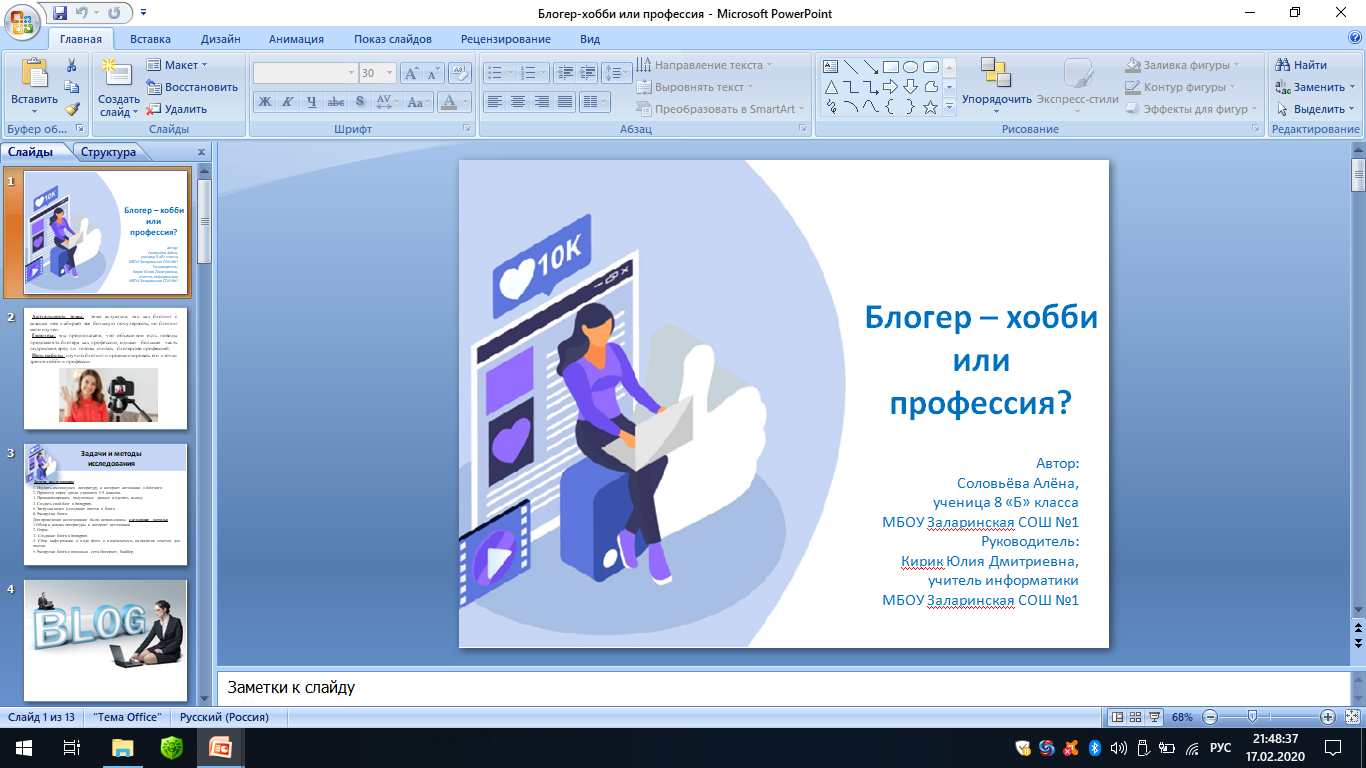 Проект «Моделирование»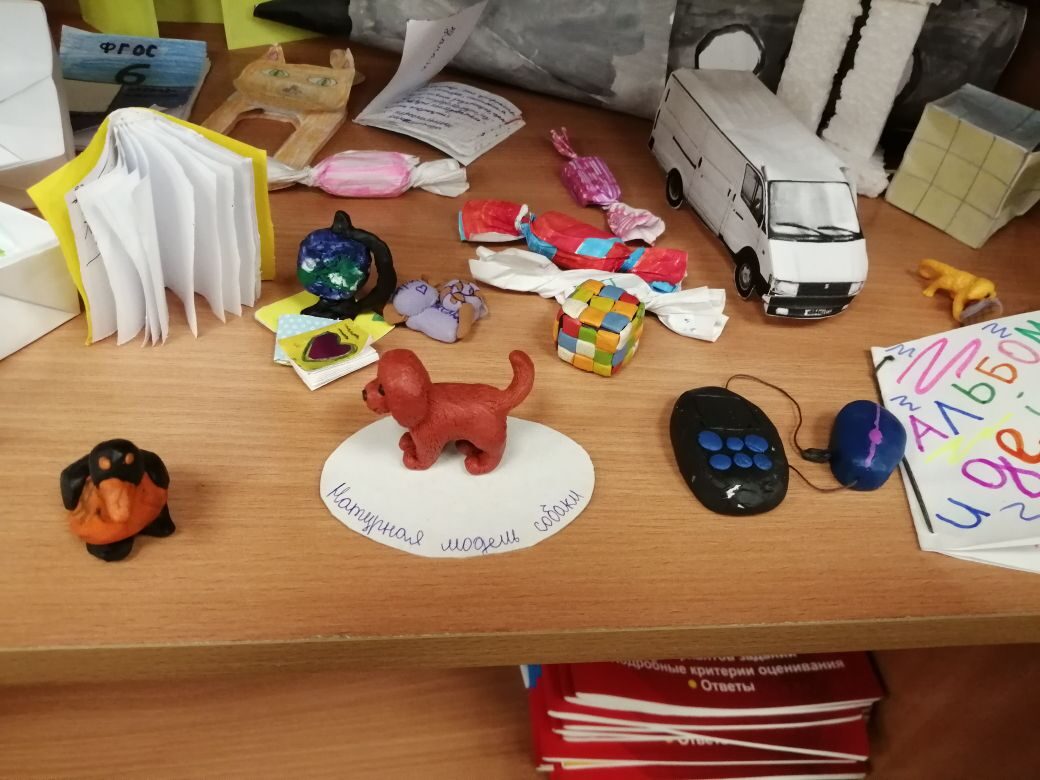 Проект «Кроссворд»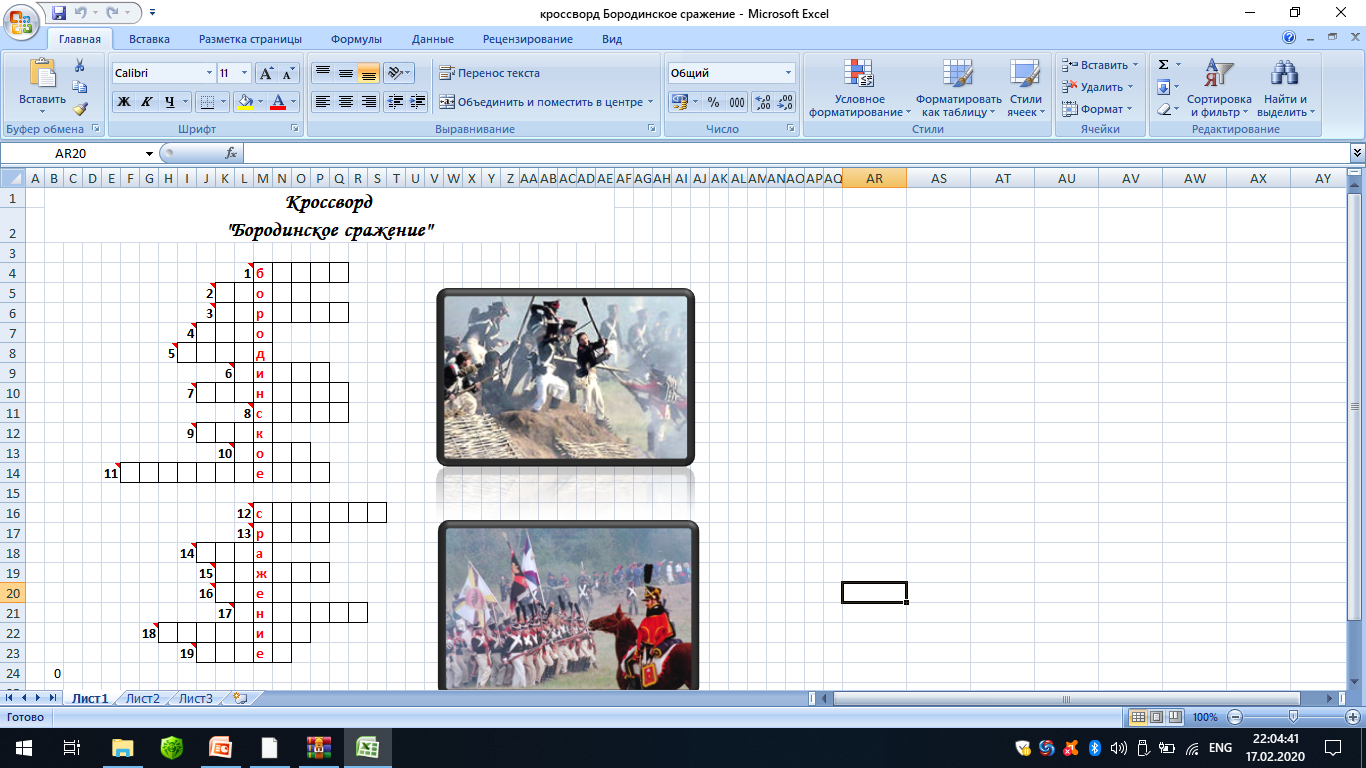 Подводя итог можно с уверенность сказать, что проектная деятельность способна сформировать у обучающихся устойчивую положительную мотивацию к учению дисциплины, решения прикладных задач с помощью компьютерных технологий, а также навыки применения программного обеспечения в разных прикладных областях.Этапы Содержание Сроки 1. Диагностический Постановка проблемы. Изучение и анализ литературы 2019/2020 2. Практический, обобщающий Внедрение передового практического опыта, формирование методического комплекса, корректировка работыПодведение итогов, оформление результатов по теме самообразования2020/2021 3. Внедрение Использование собственных наработок, трансляция опыта 2021/2022 